Mandeville High PTSA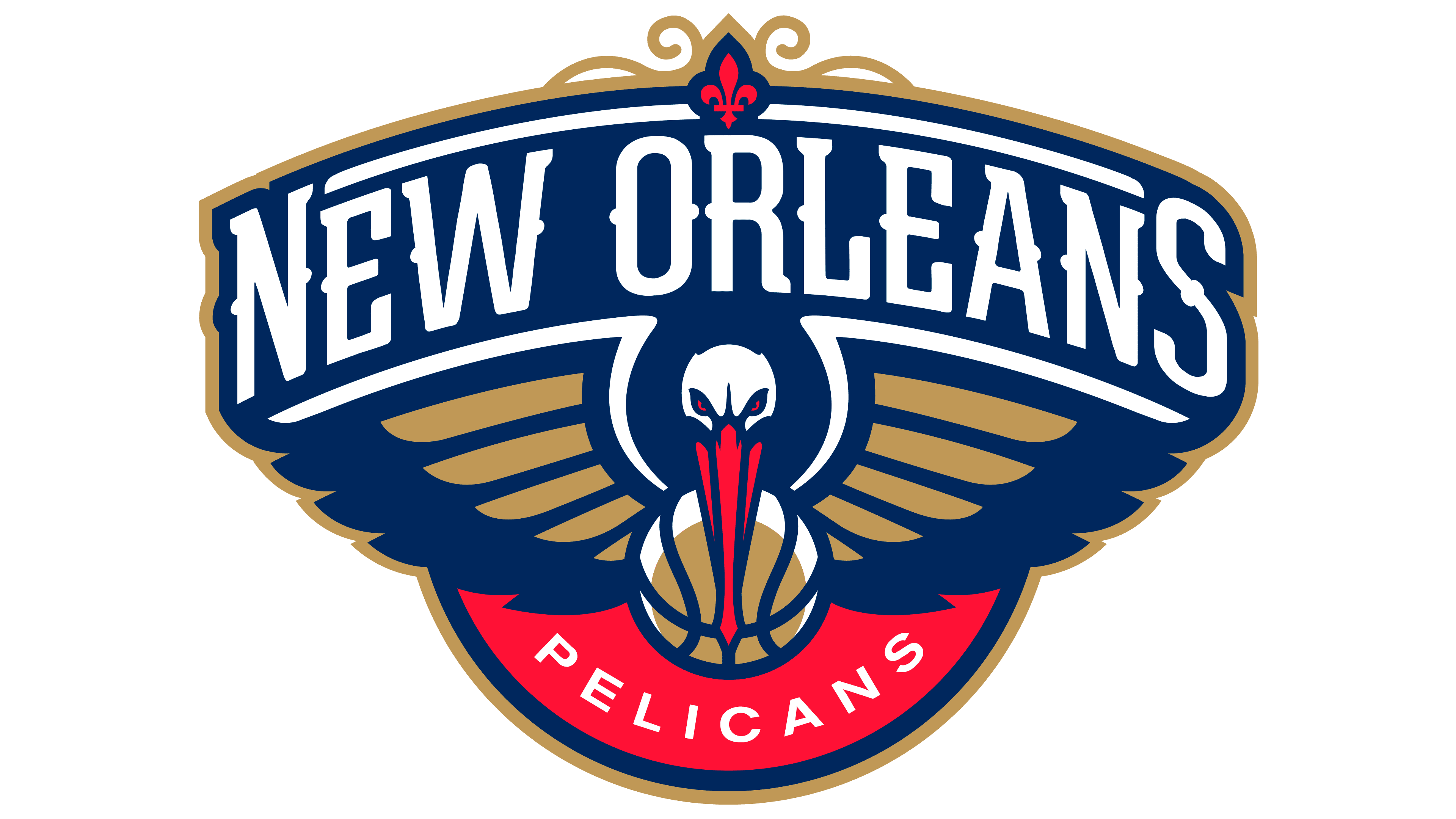 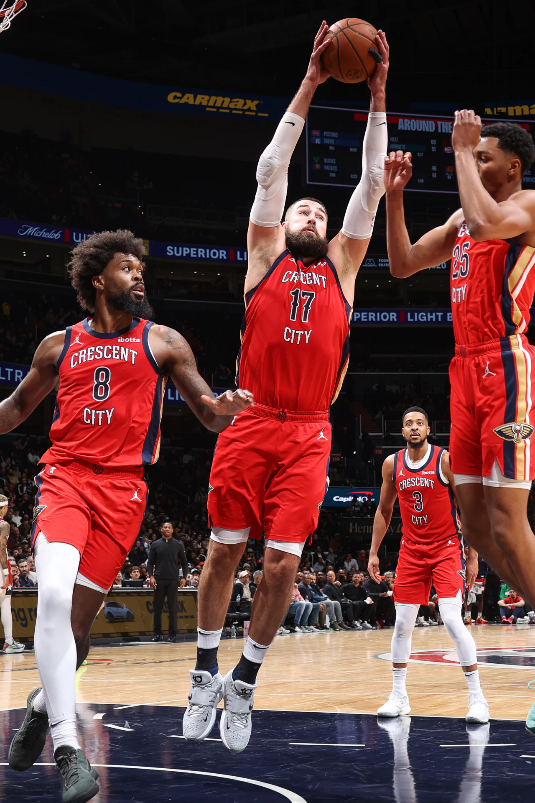 PELICANS v. THUNDERFri, January 26 @ 7pmDeadline to Order: January 10Come for a fun night out and watch the Pelicans take on the Thunder! The group will get the exciting opportunity to shoot a free throw on the court after the game at the Smoothie King Center! Tickets are open to everyone!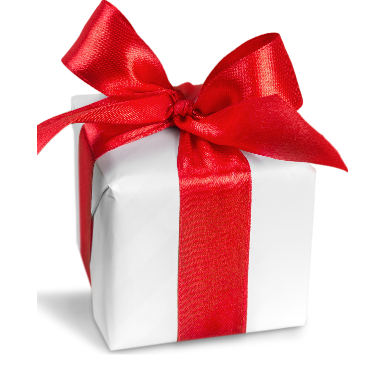 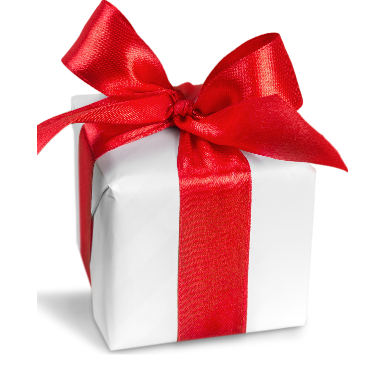 TICKETS: Tickets are $30 in the “Balcony End” location. View the seating chart online.PARKING: An optional parking pass is $20.ORDERING: Go to Mandeville.CheddarUp.com. DEADLINE: Order before midnight on Wednesday, January 10.DELIVERY: Sarah Gallaher will get your tickets to you by Jan 24.Thank you for your tax-deductible donation!MHS PTSA receives $5 for each ticket.